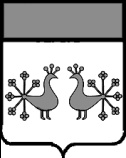 Ивановская областьВерхнеландеховский муниципальный районА Д М И Н И С Т Р А Ц И ЯВЕРХНЕЛАНДЕХОВСКОГО МУНИЦИПАЛЬНОГО РАЙОНАП О С Т А Н О В Л Е Н И Еот   20. 12. 2019   № 503 - ппос.Верхний ЛандехО  внесении изменений в постановление администрации Верхнеландеховского муниципального района от 22.12.2015 № 250-п «О муниципальной программе «Развитие  физической культуры и спорта  в Верхнеландеховском муниципальном районе» В связи с изменением объемов финансирования:Внести в постановление администрации Верхнеландеховского муниципального района от 22.12.2015  № 250-п «О муниципальной программе «Развитие  физической культуры и спорта  в  Верхнеландеховском муниципальном районе» следующие изменения:в приложении к постановлению:1. В графе второй строки «Объемы ресурсного обеспечения Программы» раздела 1 «Паспорт муниципальной программы»:цифры «417430,00» заменить цифрами «388430,00»,цифры «2019 – 85000,00» заменить цифрами «2019 – 56000,00».2.  В разделе  4  «Ресурсное обеспечение программы» таблицу изложить в новой редакции:3.   Раздел 5 «Мероприятия программы» изложить в новой редакции:Глава  Верхнеландеховскогомуниципального  района:                                                           Н.Н.Смирнова№ п/пНаименование программы / источник ресурсного обеспеченияОбъемы бюджетных ассигнований по годам, в руб.Объемы бюджетных ассигнований по годам, в руб.Объемы бюджетных ассигнований по годам, в руб.Объемы бюджетных ассигнований по годам, в руб.Объемы бюджетных ассигнований по годам, в руб.Объемы бюджетных ассигнований по годам, в руб.№ п/пНаименование программы / источник ресурсного обеспечения2016201720182019202020211Программа, всего, в том числе:80930,0067300,0061000,0056000,0064800,0058400,002Основное мероприятие «Организация спортивных и физкультурно-оздоровительных мероприятий среди детей и подростков»42930,0033300,0034000,0011000,0030800,0027700,003Основное мероприятие «Организация спортивных и физкультурно-оздоровительных мероприятий среди взрослого населения»38000,0034000,0027000,0045000,0034000,0030700,00№ п/пНаименование мероприятийИсполнительОбъемы финансирования  (в руб.)Объемы финансирования  (в руб.)Объемы финансирования  (в руб.)Объемы финансирования  (в руб.)Объемы финансирования  (в руб.)Объемы финансирования  (в руб.)Объемы финансирования  (в руб.)№ п/пНаименование мероприятийИсполнитель2016201620172018201920202021Основное мероприятие «Организация спортивных и физкультурно-оздоровительных мероприятий   среди детей и подростков»Основное мероприятие «Организация спортивных и физкультурно-оздоровительных мероприятий   среди детей и подростков»Основное мероприятие «Организация спортивных и физкультурно-оздоровительных мероприятий   среди детей и подростков»Основное мероприятие «Организация спортивных и физкультурно-оздоровительных мероприятий   среди детей и подростков»Основное мероприятие «Организация спортивных и физкультурно-оздоровительных мероприятий   среди детей и подростков»Основное мероприятие «Организация спортивных и физкультурно-оздоровительных мероприятий   среди детей и подростков»Основное мероприятие «Организация спортивных и физкультурно-оздоровительных мероприятий   среди детей и подростков»Основное мероприятие «Организация спортивных и физкультурно-оздоровительных мероприятий   среди детей и подростков»Основное мероприятие «Организация спортивных и физкультурно-оздоровительных мероприятий   среди детей и подростков»Основное мероприятие «Организация спортивных и физкультурно-оздоровительных мероприятий   среди детей и подростков»1.1Организация и проведение спортивных и физкультурно-оздоровительных мероприятий районного уровня:-  районная Спартакиада среди школьников;- районный праздник «Команда нашего двора»-  мероприятия по месту жительства;-  спортивный праздник «Малышок»- «Президентские тесты» и «Президентские спортивные игры»МКУ ДО Верхнеландеховский центр внешкольной работы с детьми и молодежью (далее ЦВР), образовательные учреждения района15380,0014900,0014900,00 8000,004000,00 9200,00 8300,001.2Организация и проведение спортивных и физкультурно-оздоровительных мероприятий областного и иного  уровня-   участие в областном слете по технике пешеходного туризма;- участие в «Президентских спортивных играх» и «Президентских тестах»ЦВР, образовательные учреждения района  27550,00 18400,00 18400,00   26000,007000,00  21600,00 19400,00Итого:42930,0033300,0033300,0034000,0011000,0030800,00 27700,0Основное мероприятие « Организация спортивных и физкультурно-оздоровительных мероприятий среди взрослого населения»Основное мероприятие « Организация спортивных и физкультурно-оздоровительных мероприятий среди взрослого населения»Основное мероприятие « Организация спортивных и физкультурно-оздоровительных мероприятий среди взрослого населения»Основное мероприятие « Организация спортивных и физкультурно-оздоровительных мероприятий среди взрослого населения»Основное мероприятие « Организация спортивных и физкультурно-оздоровительных мероприятий среди взрослого населения»Основное мероприятие « Организация спортивных и физкультурно-оздоровительных мероприятий среди взрослого населения»Основное мероприятие « Организация спортивных и физкультурно-оздоровительных мероприятий среди взрослого населения»Основное мероприятие « Организация спортивных и физкультурно-оздоровительных мероприятий среди взрослого населения»Основное мероприятие « Организация спортивных и физкультурно-оздоровительных мероприятий среди взрослого населения»Основное мероприятие « Организация спортивных и физкультурно-оздоровительных мероприятий среди взрослого населения»2.1Организация и проведение Спартакиады среди организаций и предприятий района по видам спортаОтдел культуры, молодежной политики и спорта администрации района6100,000,000,000,000,000,000,002.2Организация участия в областных и иных спортивных и физкультурно-оздоровительных мероприятиях:- участие в областной Спартакиаде муниципальных служащихОтдел культуры, молодежной политики и спорта администрации района10000,0015000,0015000,0015000,0020918,0015000,0015000,002.3Мероприятия по пропаганде здорового образа жизни и норм ГТО:- велопробег, посвященный Дню физкультурника;- туристический слет в рамках Всемирного дня туризма;- участие в областных и иных мероприятиях по нормам ГТООтдел культуры, молодежной политики и спорта администрации района21900,0019000,0019000,0012000,0024082,0019000,0015700,00Итого:38000,0034000,0034000,0027000,0045000,0034000,0030700,00Всего по Программе:80930,0067300,0067300,0061000,0056000,0064800,0058400,00